Jesús en el  Arte Bizantino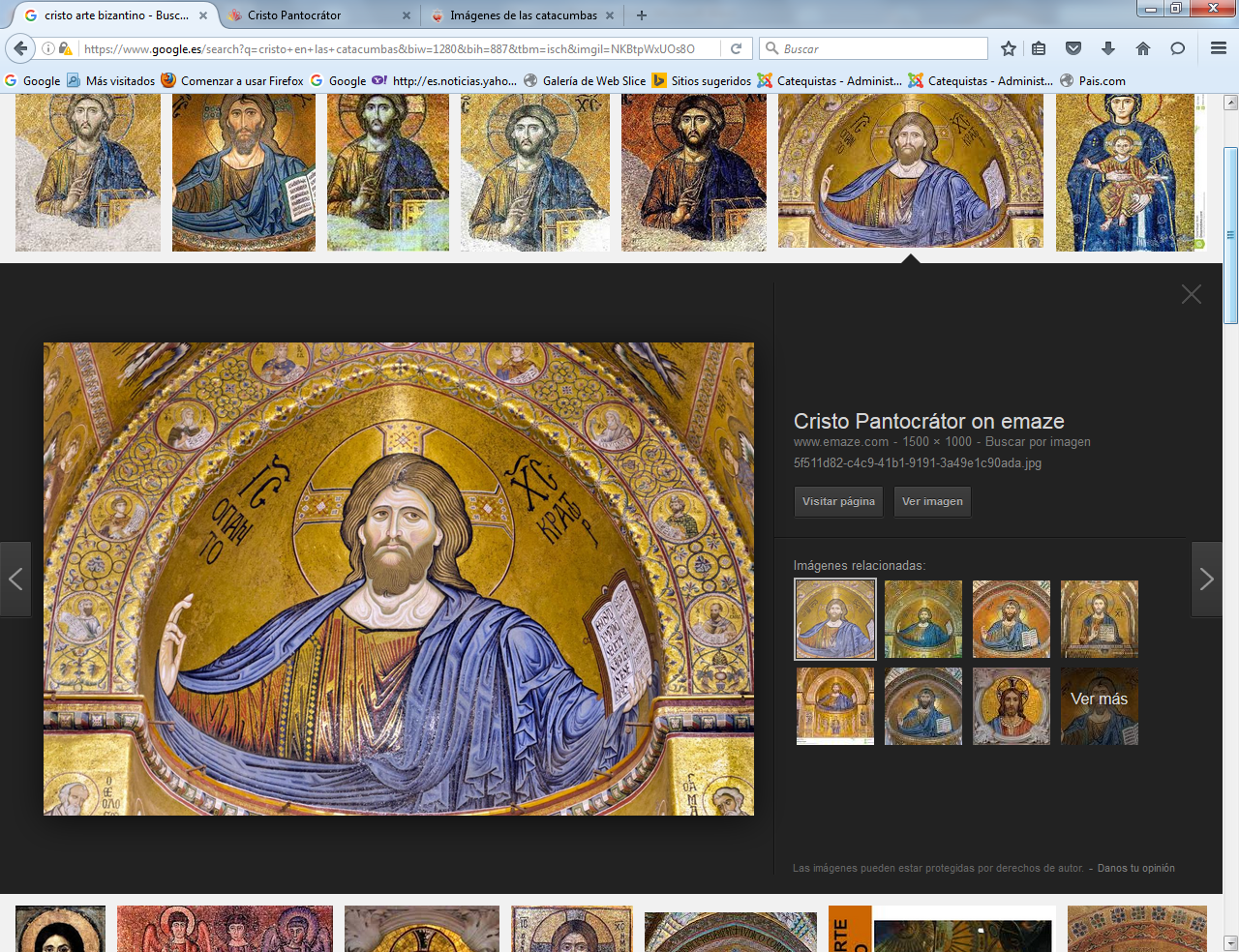 Sicilia, centro de las influencias bizantinas, árabes y occidentales dieron lugar a un peculiar y ecléctico estilo que tiene su máxima representación en la Catedral de Cefalú o en MonrealeAllí luce esta esbelta imagen de Cristo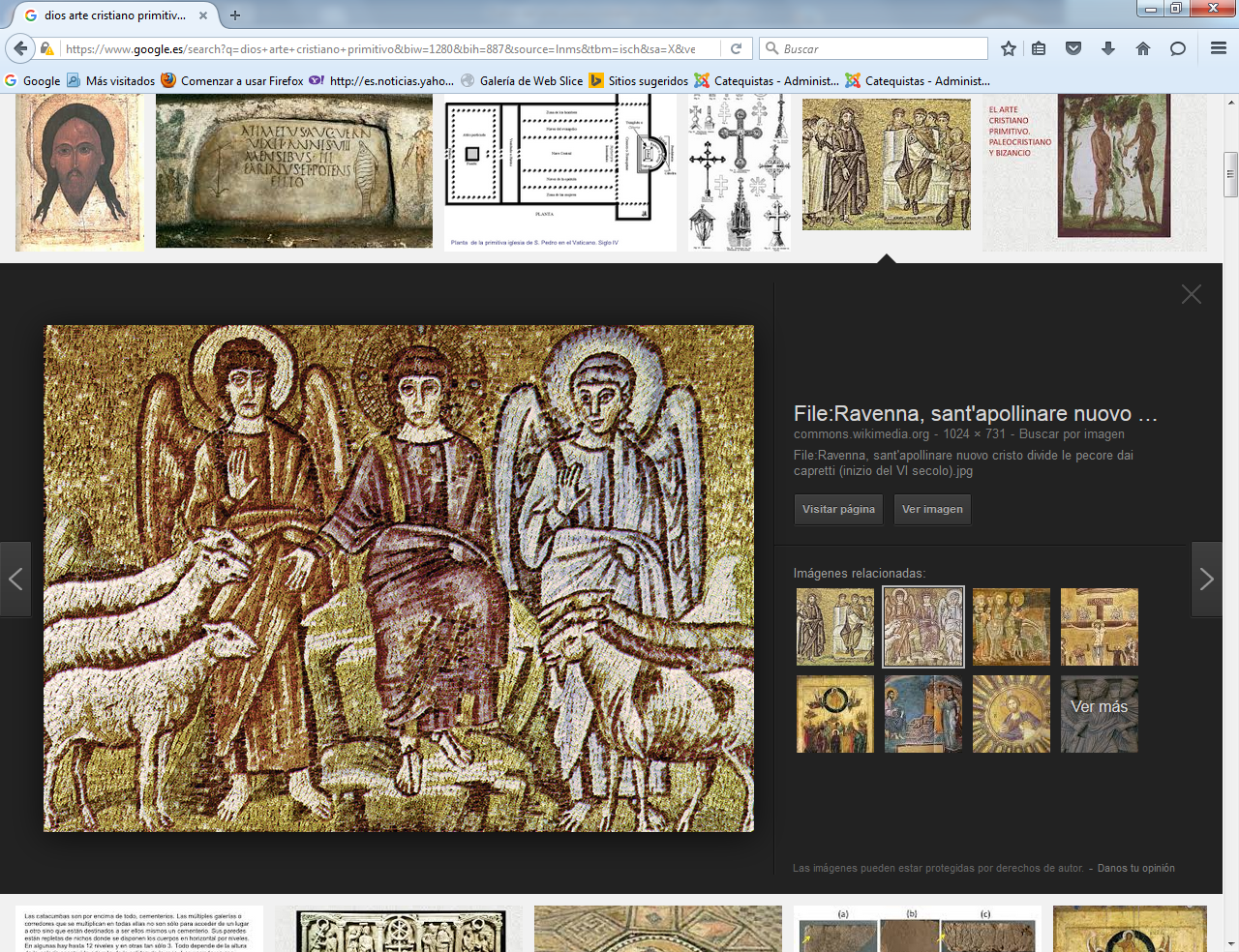             S. Apolinar el Nuevo  de  Rávena  Tabla de 1024 × 731   s. VI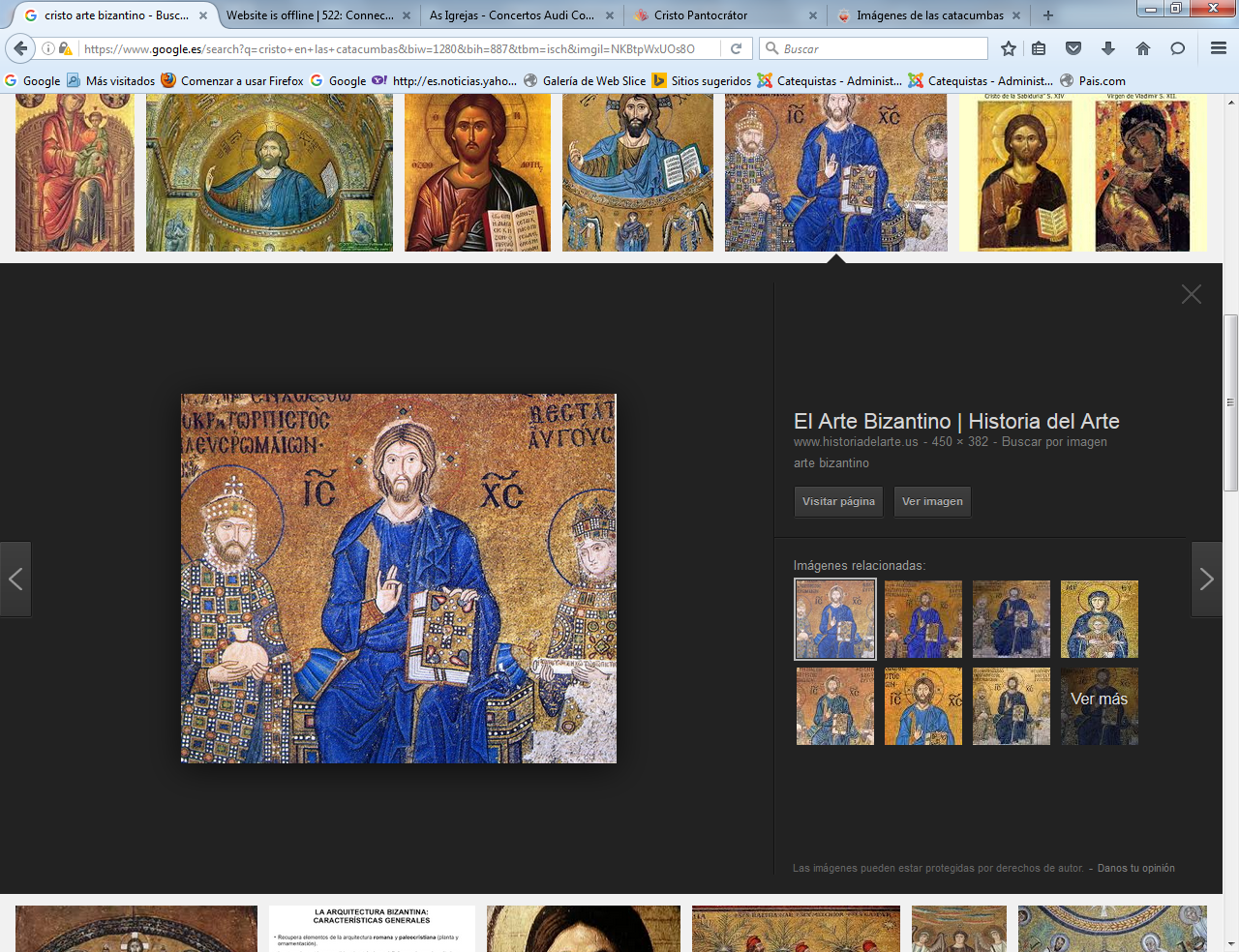 Del Oriente, de Bizancio y de su cultura imperial, surge en el s. VI, un interés artístico admirable, en el que resalta la figura de Jesús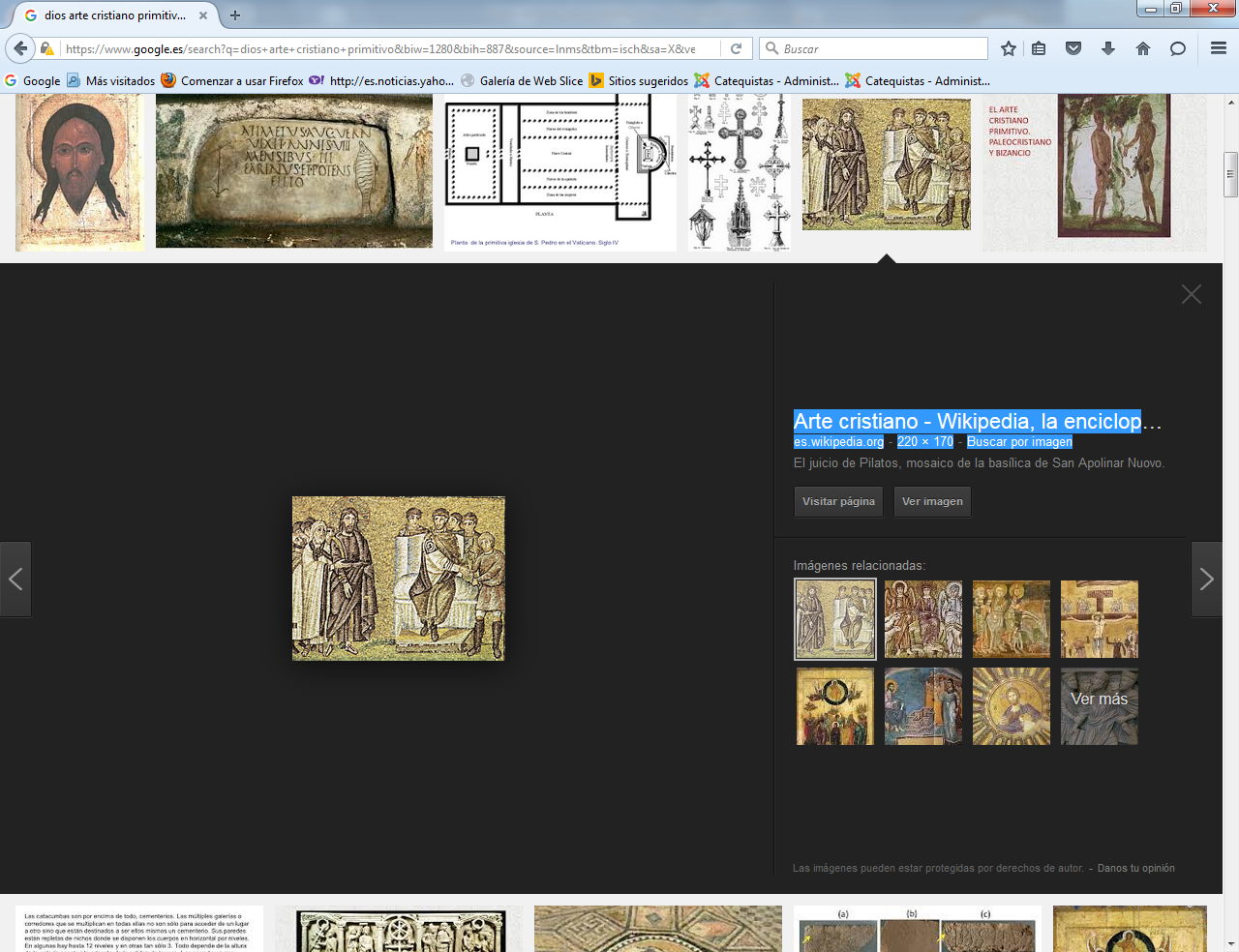  El juicio de Pilatos, mosaico de la basílica de San Apolinar Nuovo s. VILos mosaicos y los iconos vuelven a ponerse de moda. En todas las iglesias comienzan a multiplicarse las imágenes del Pastor, del Maestro, del Señor que anuncia el Reino de Dios.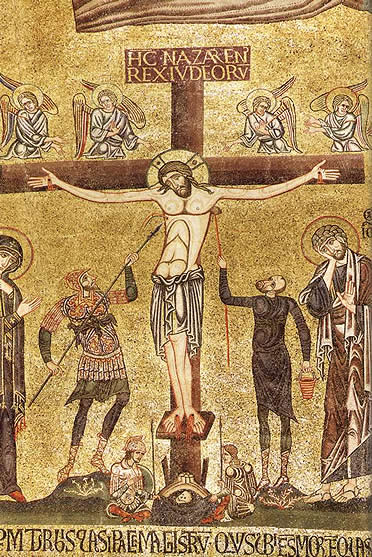 San Marcos de Venecia    Tabla 372 × 557  Siglo V o VI     La decoración masiva en los paramentos se denomina "opus musivum", el cual se consolidó después de la aprobación del cristianismo en el año 313 eligiéndolo por sus colores brillantes y su luminosidad: oro, esmaltes luminosos, majestad en las figuras...       El arte crece rápidamente en Oriente y luego influye en el Occidente.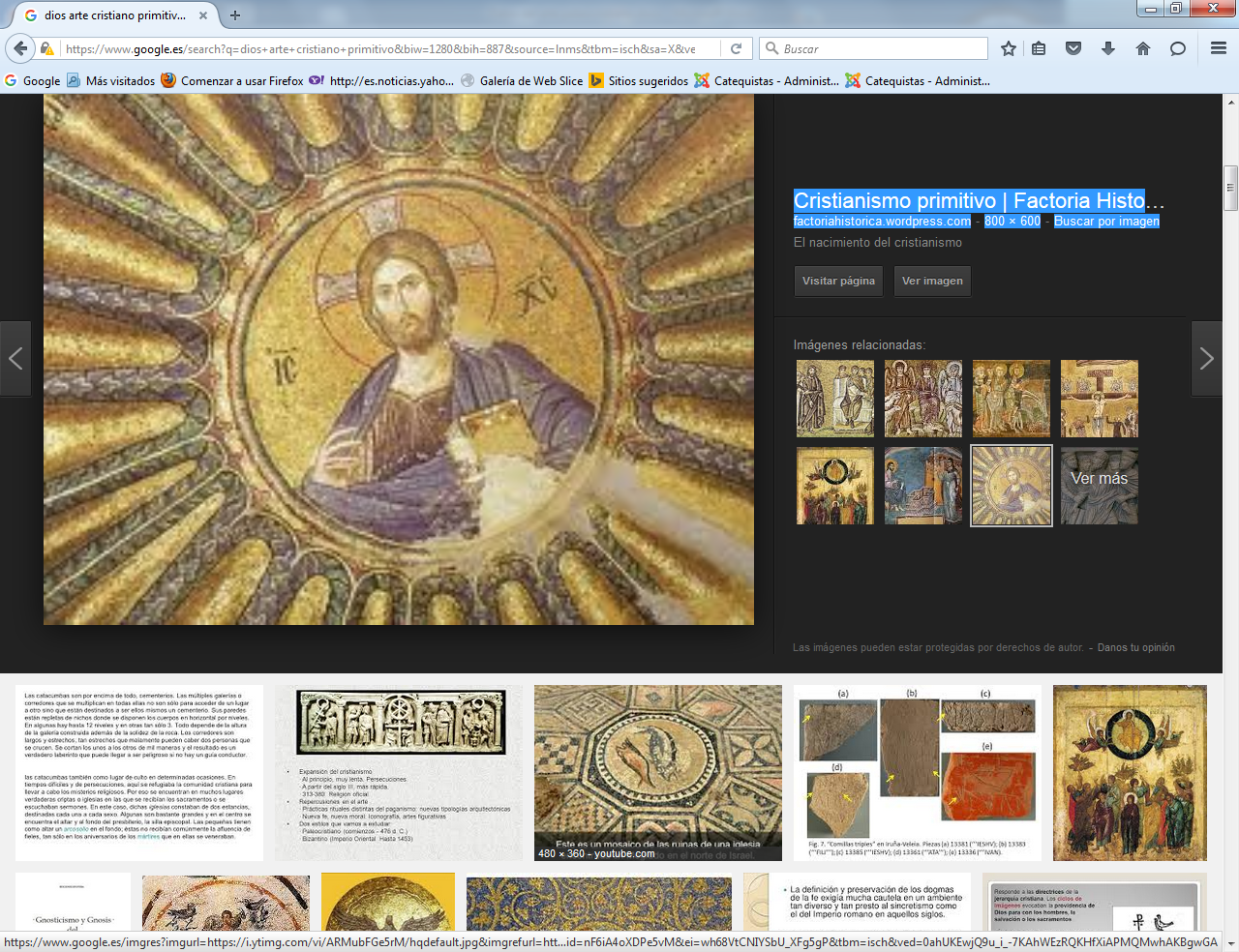 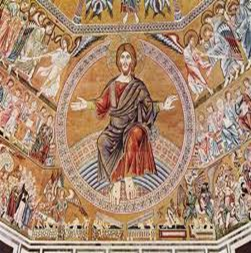 Bizantino primitivo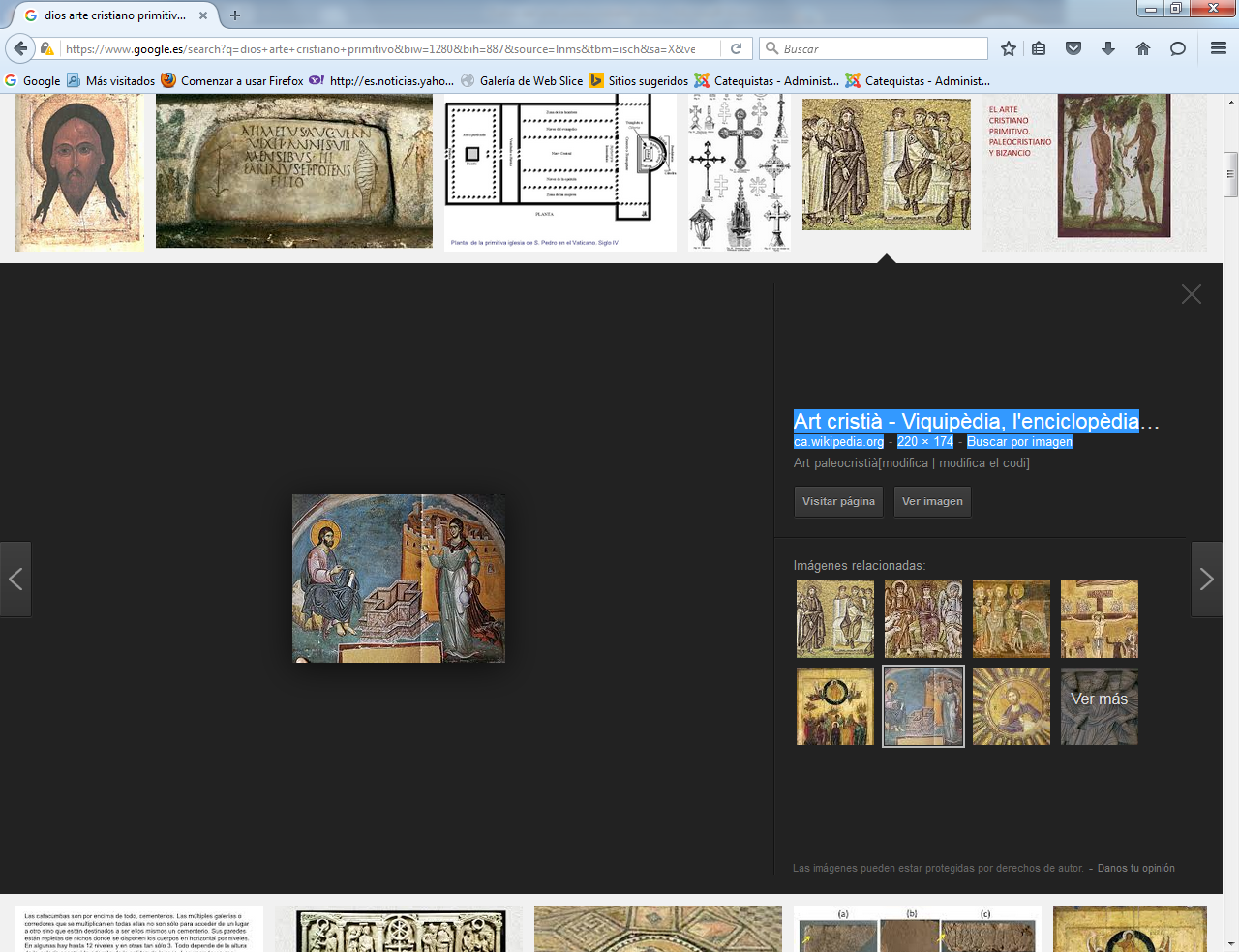 Pintura en tabla 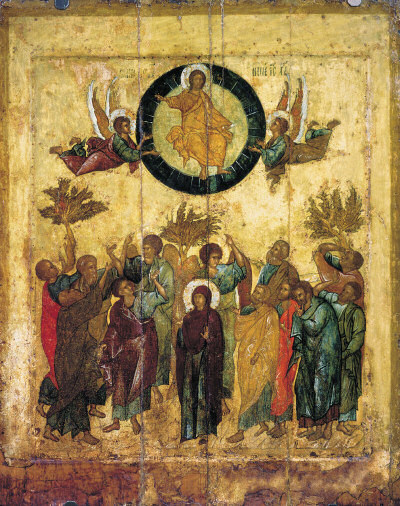 ilustración siempre reluciente y doradaHubo un arte bizantino primitivo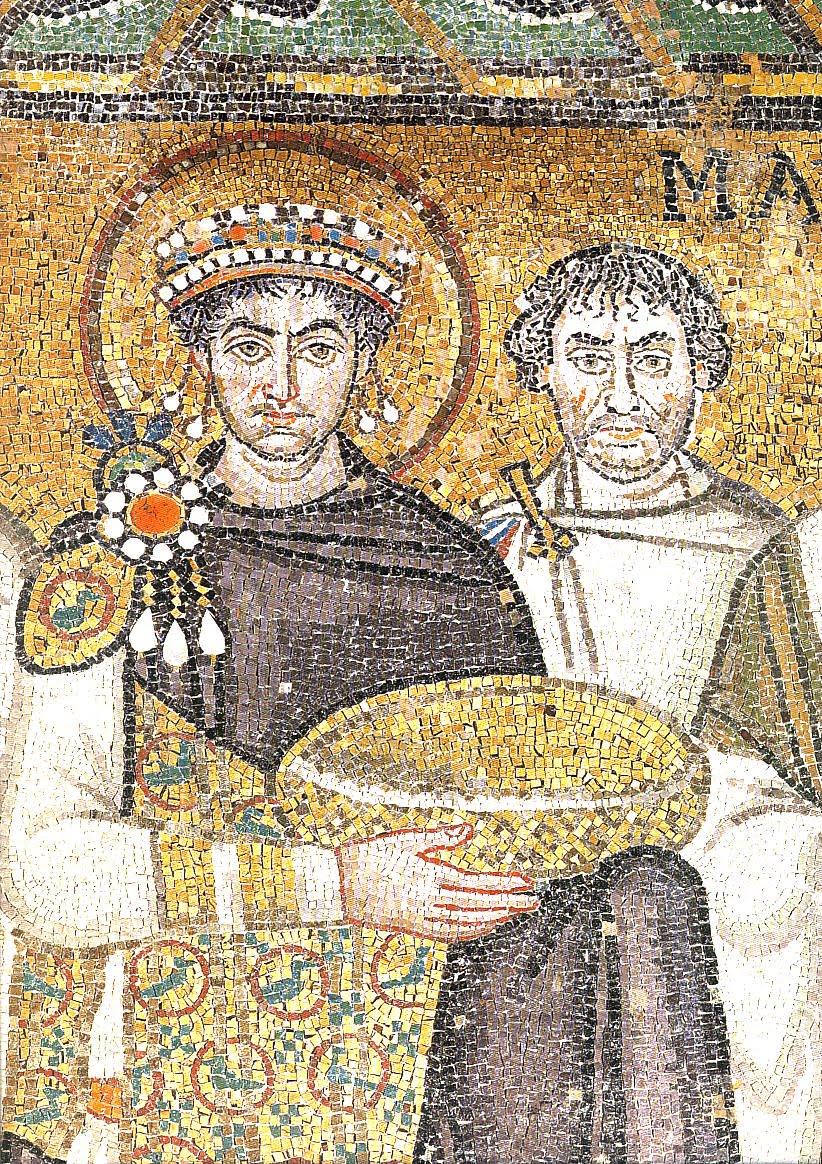 Justiniano en la Basílica de San Vital - hacia 545preparando una ofrenda el Señor Jesús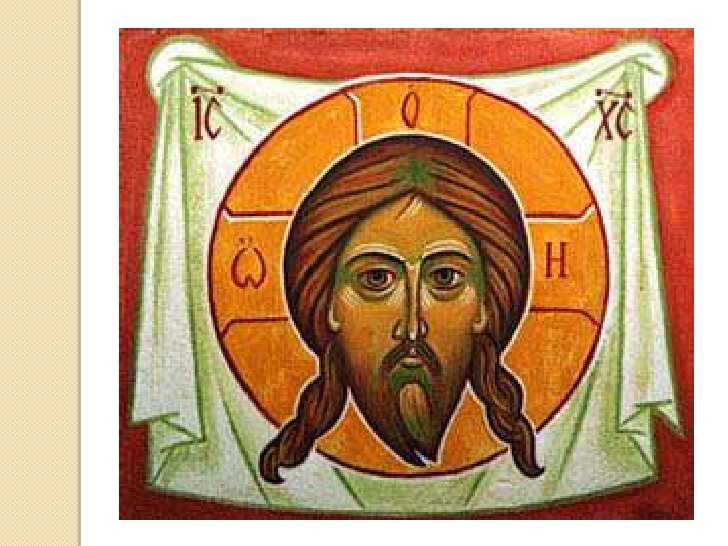 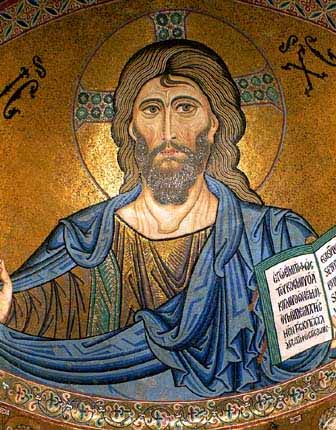 Pantocrator de la catedral de Cefalú Sicilia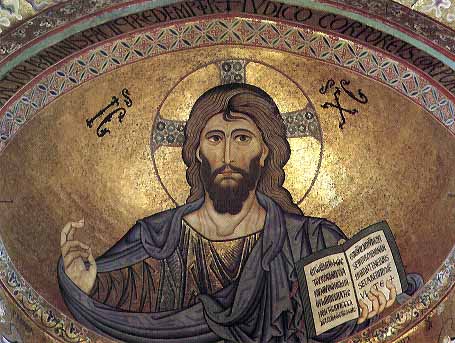 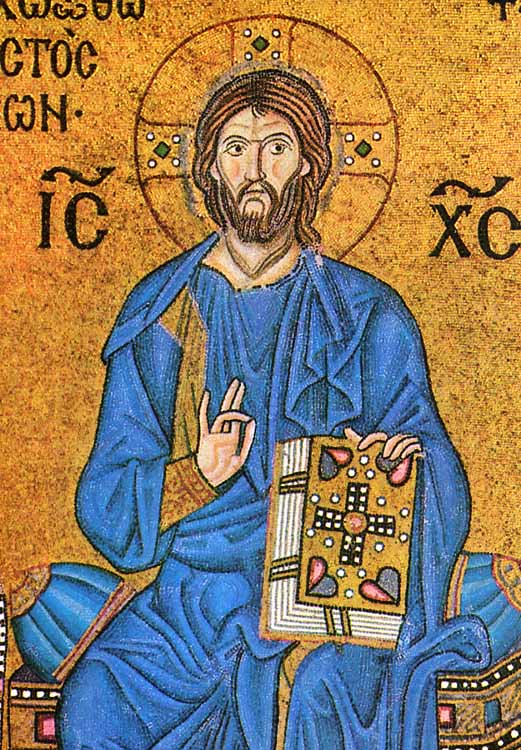 Patocrator Catedral de Constantinopla. Sta Sofiaentronizado entre la emperatriz Zoé y Constantino Monómaco IX, situado en la iglesia de Santa Sofía de Constantinopla, se fecha entre 1042 y 1055.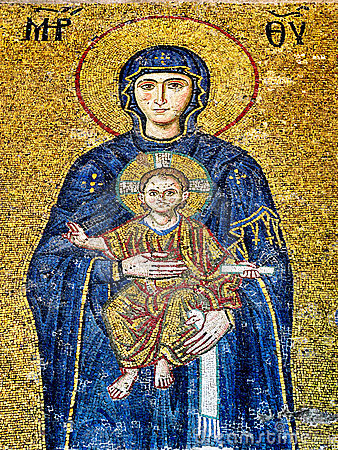 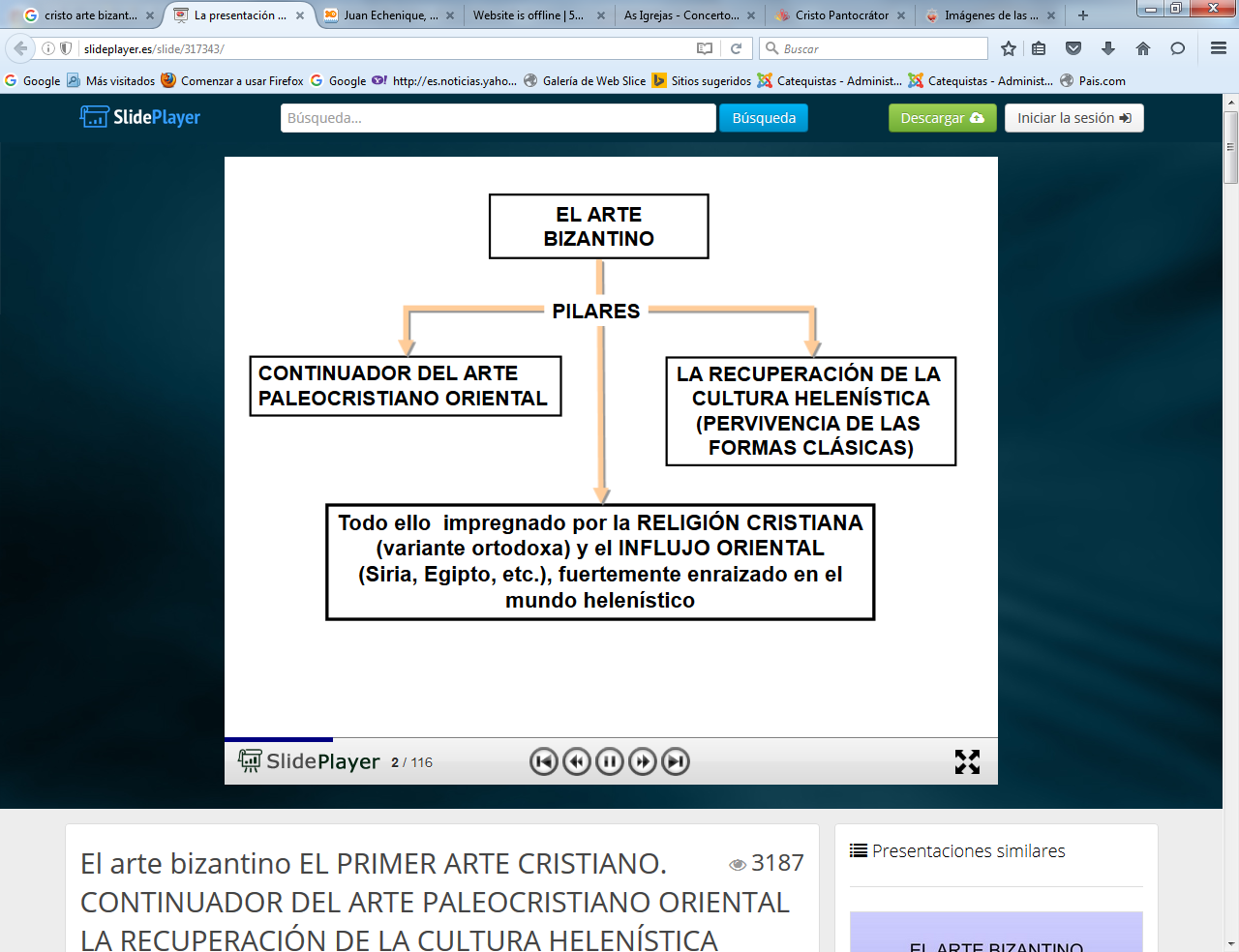 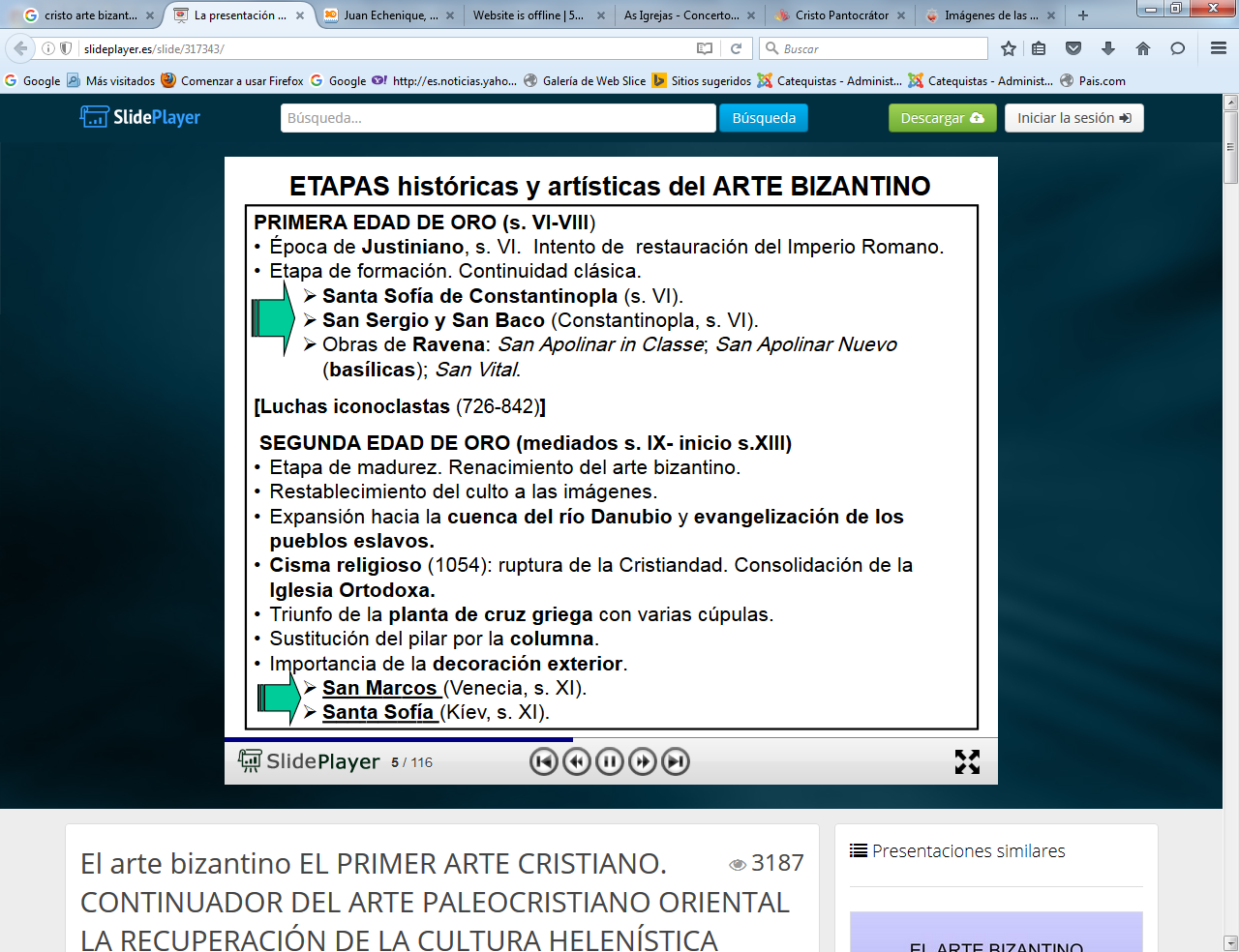 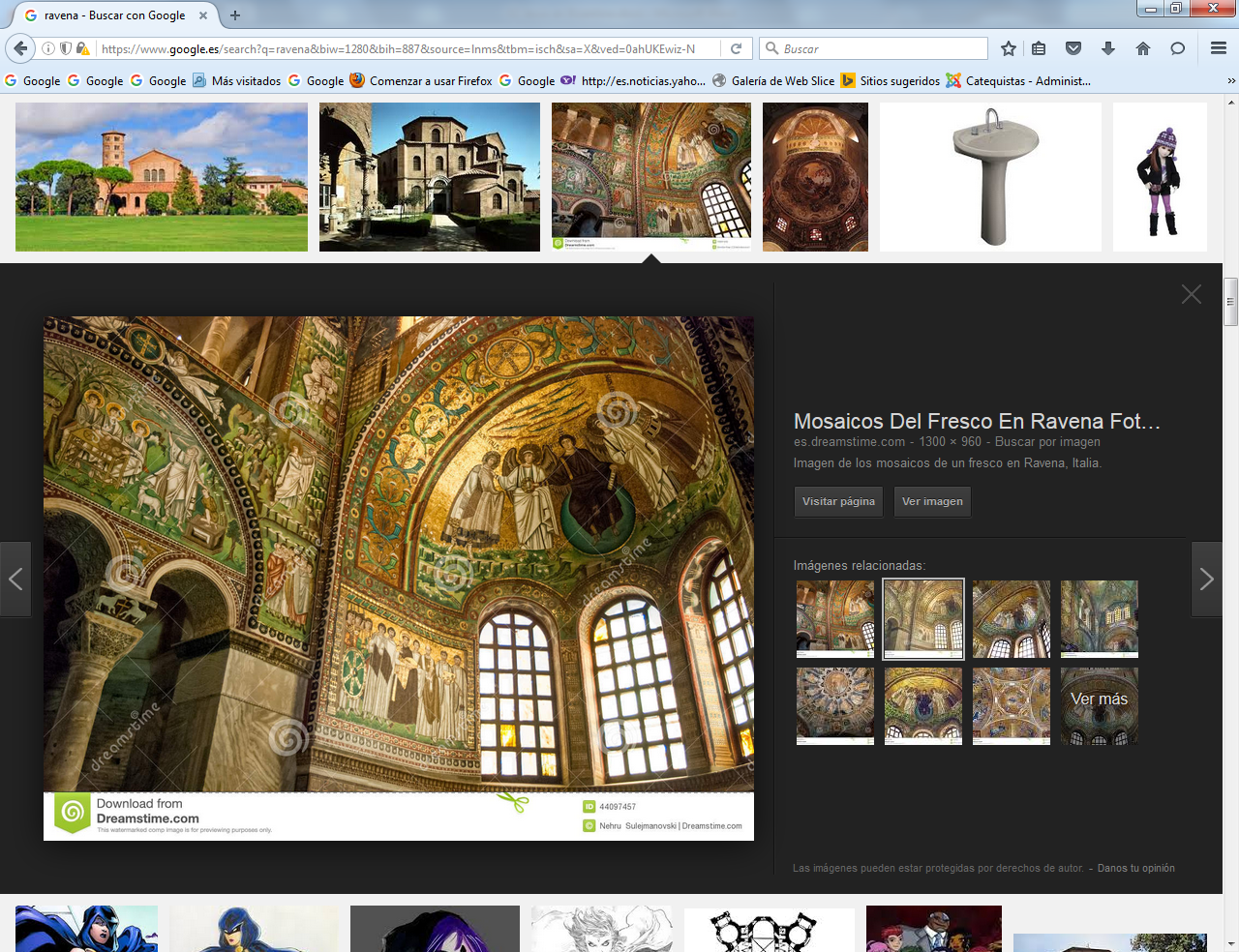 Los mosaicos dd Ravena, en S. Vital marcan la pauta en todo el periodoapensar que la sutileza se halla en Bizancio, en Constantinopla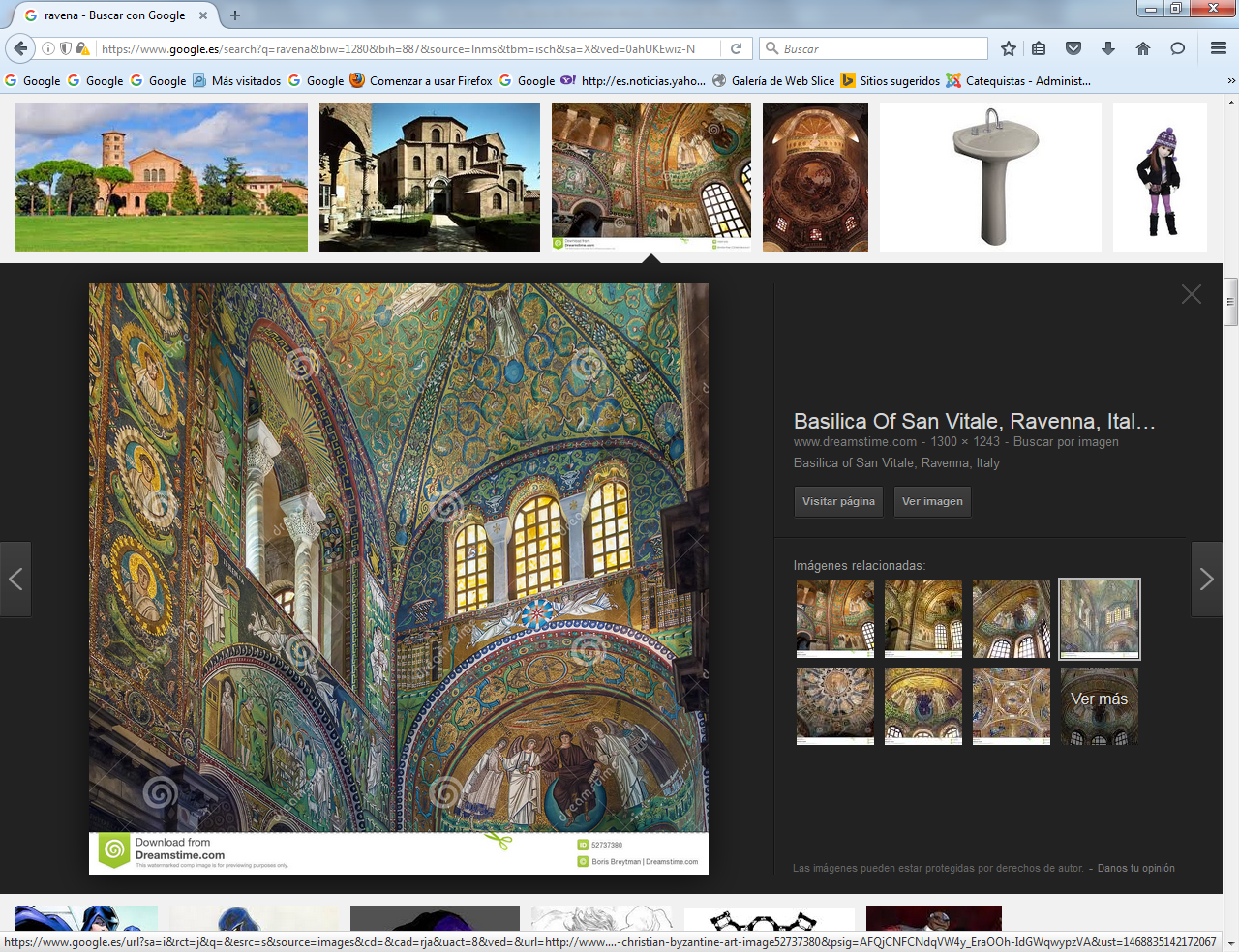 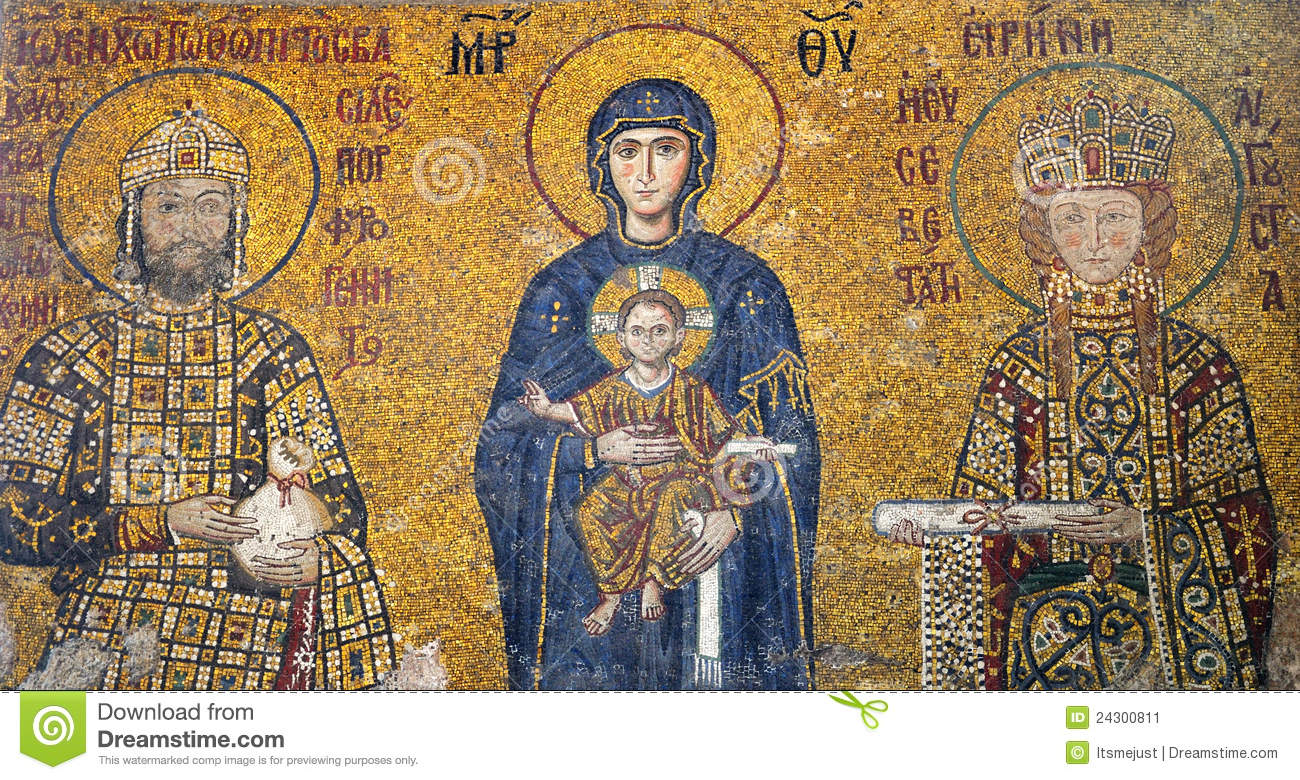 El arte bizantino prefiere la figura de Jesús adultos, profeta, y mensajeroCjando diseña su infancia prefiere hacerlo junto a la madre, la teotokos o Madre de Dios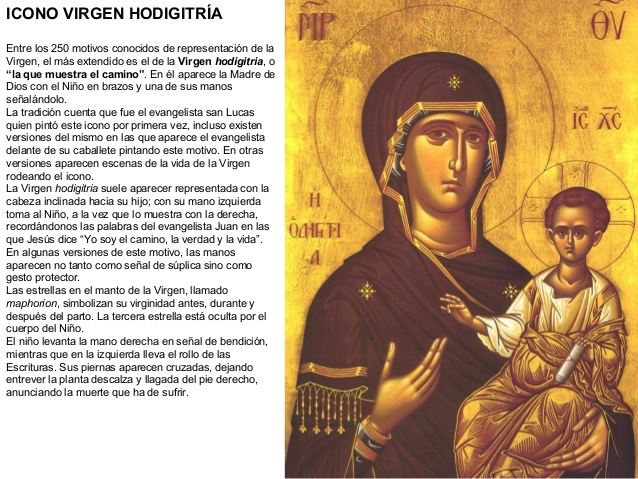 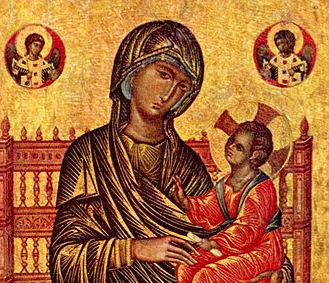 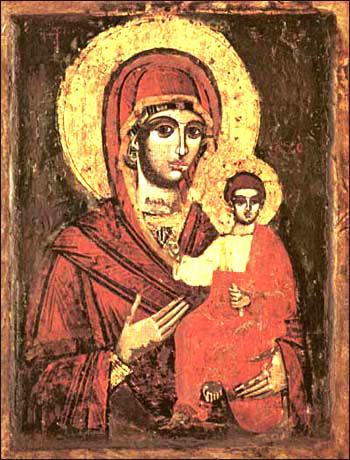 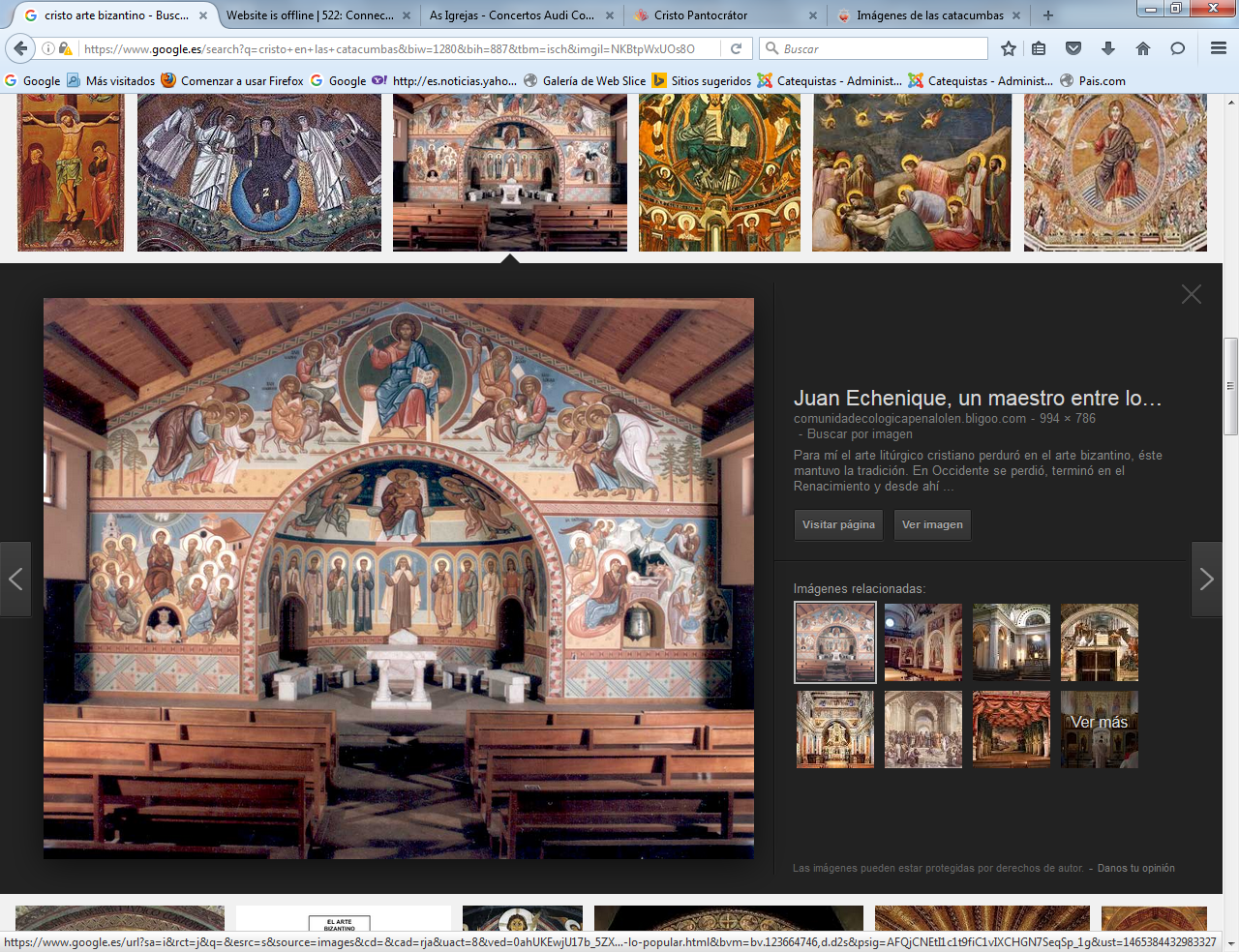 Además el Cristo bizantinotiende a presentarse en compañía de los ángeles y de los discípulos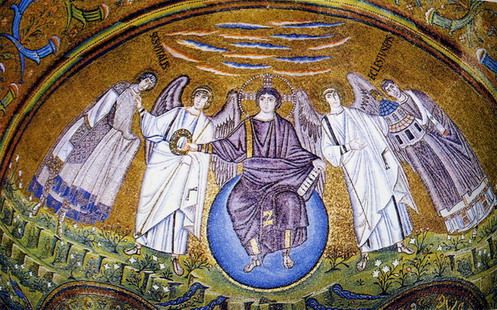  Mosaicos de San Vital de Ravena. VI  En el ábside del templo aparece Cristo aún imberbe, sentado en el globo del mundo, en forma de esfera. 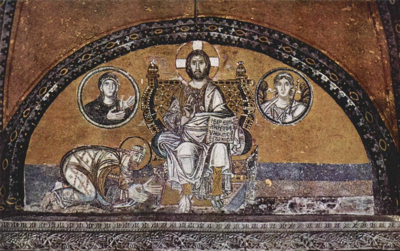 Mosaico - Arte Bizantino, 2ª Edad de Oro, fines del s. IX. Cristo Pantócrator y el basileus (emperador) León VI (886-912) humillado a sus pies.Detalles 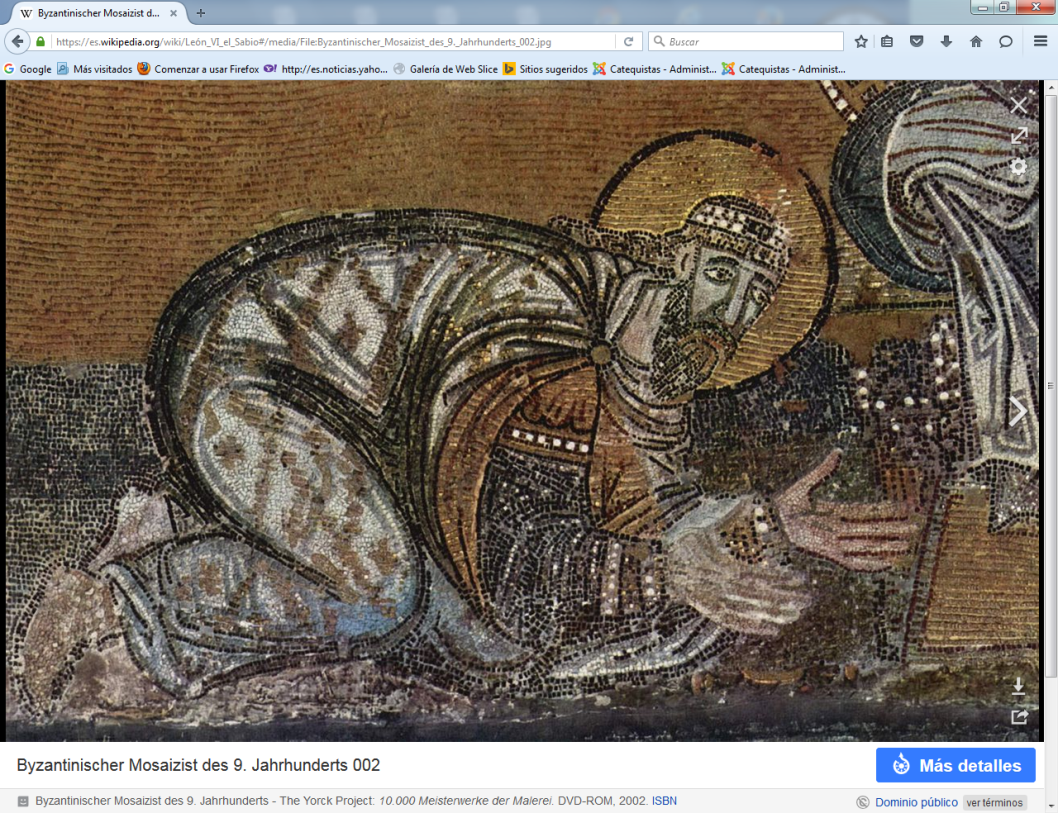 León VI representado en Santa Sofía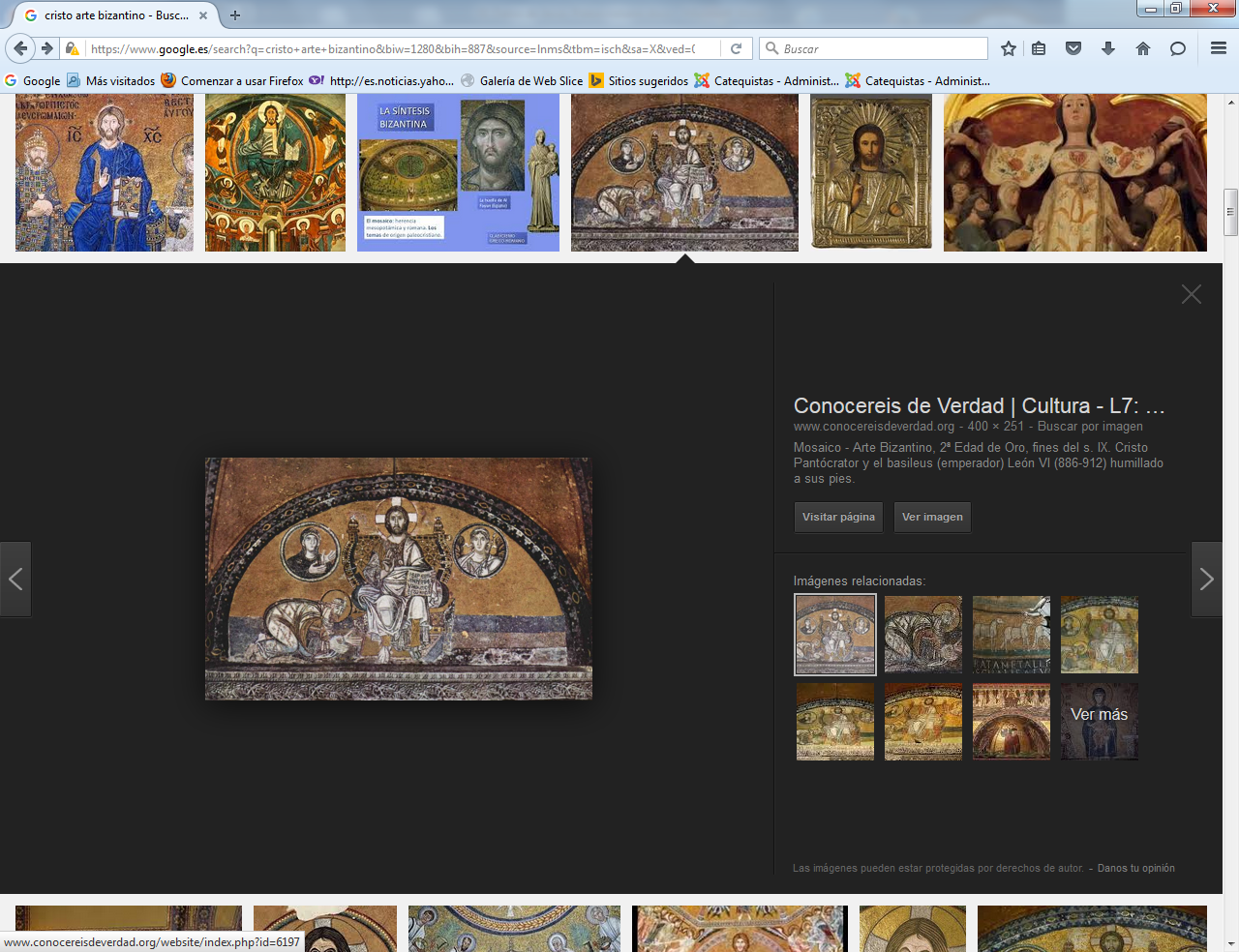 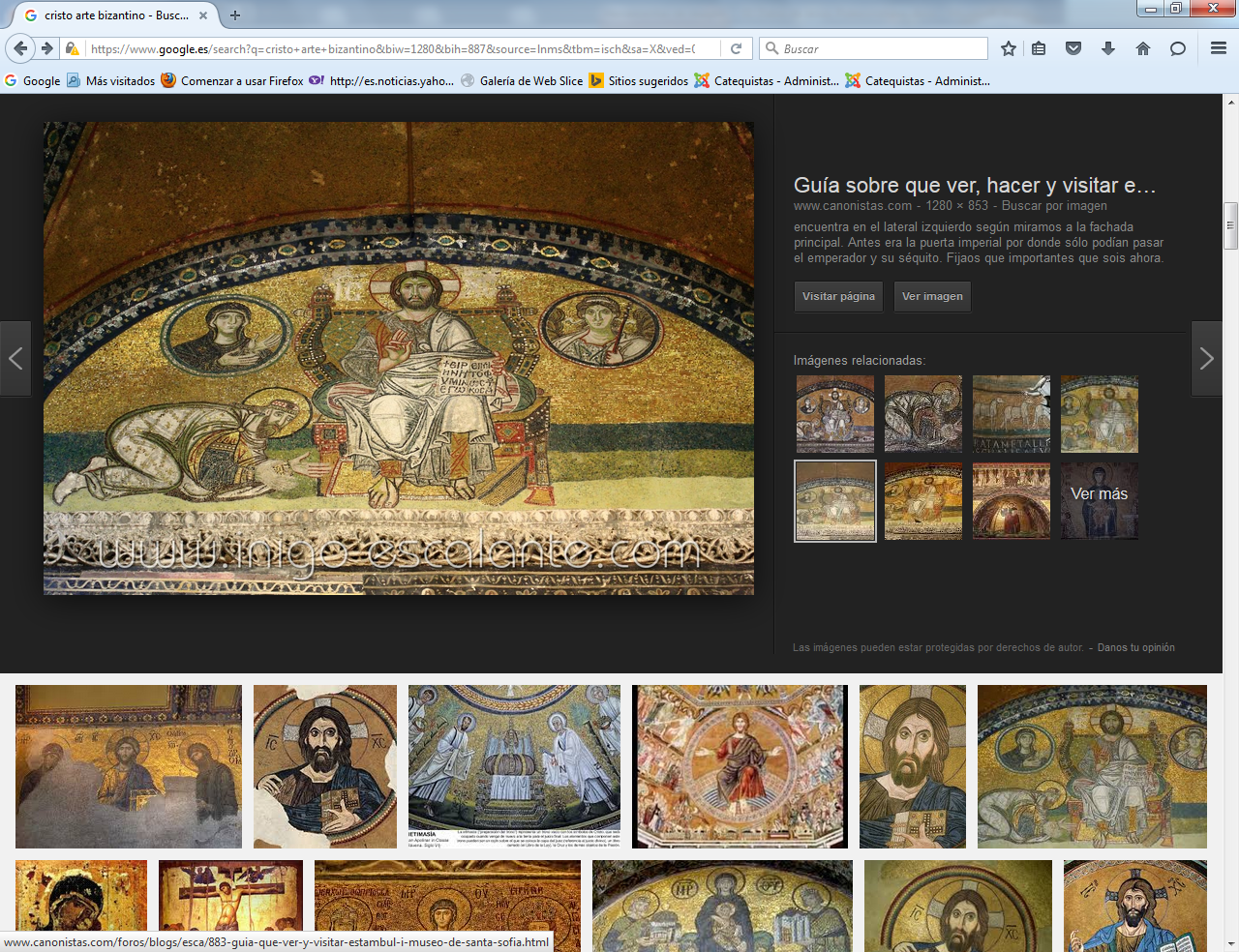 La figura de Jesús en la cruz se adorna con el oro de la grande y con la serenidad de la divinidad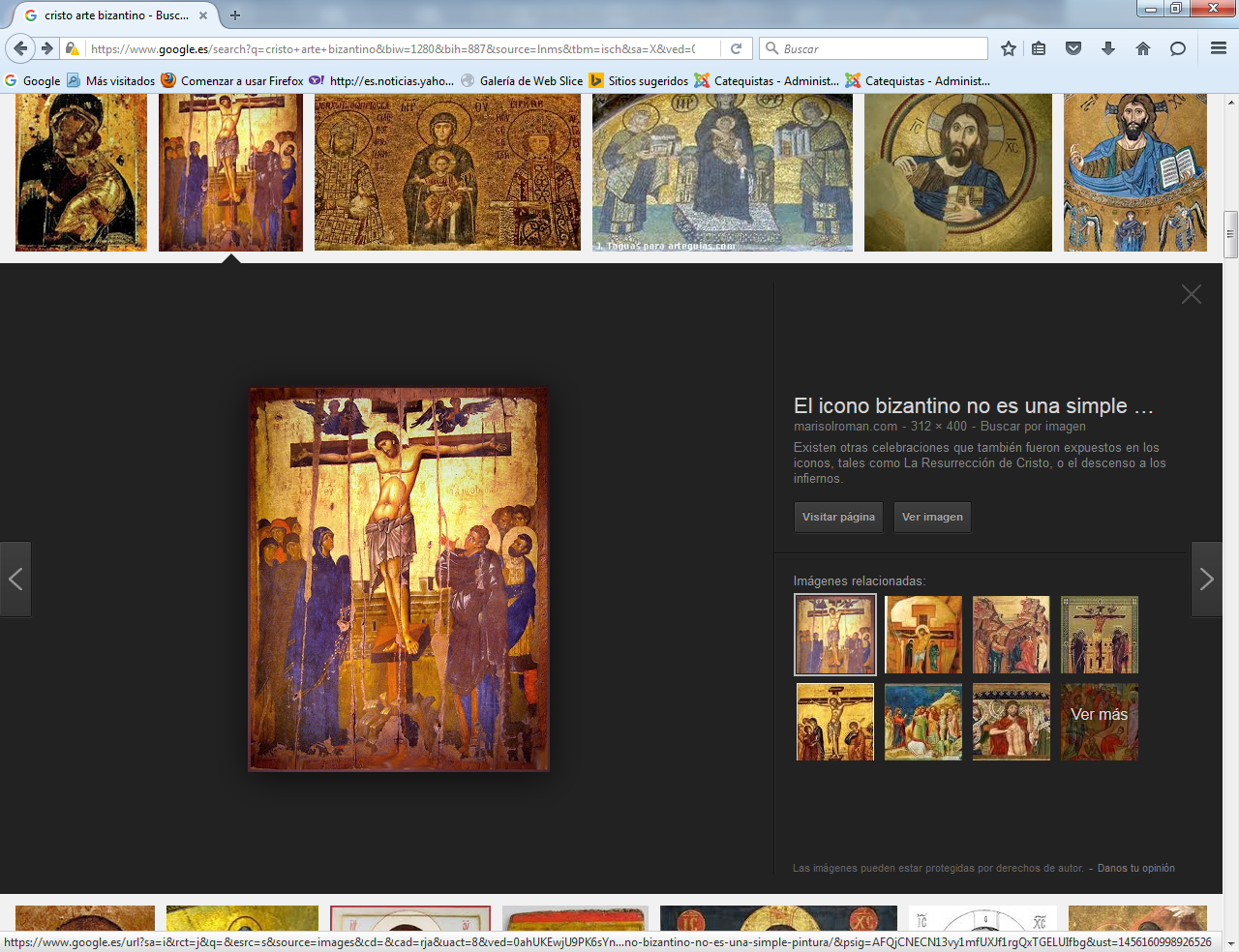 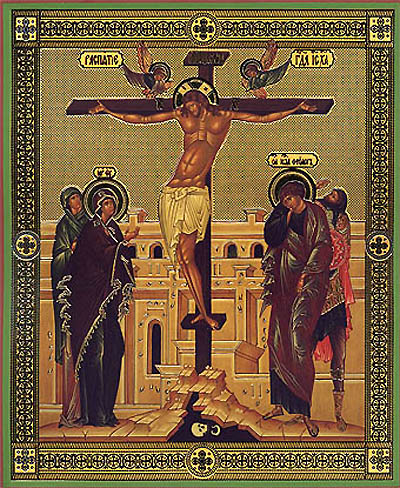 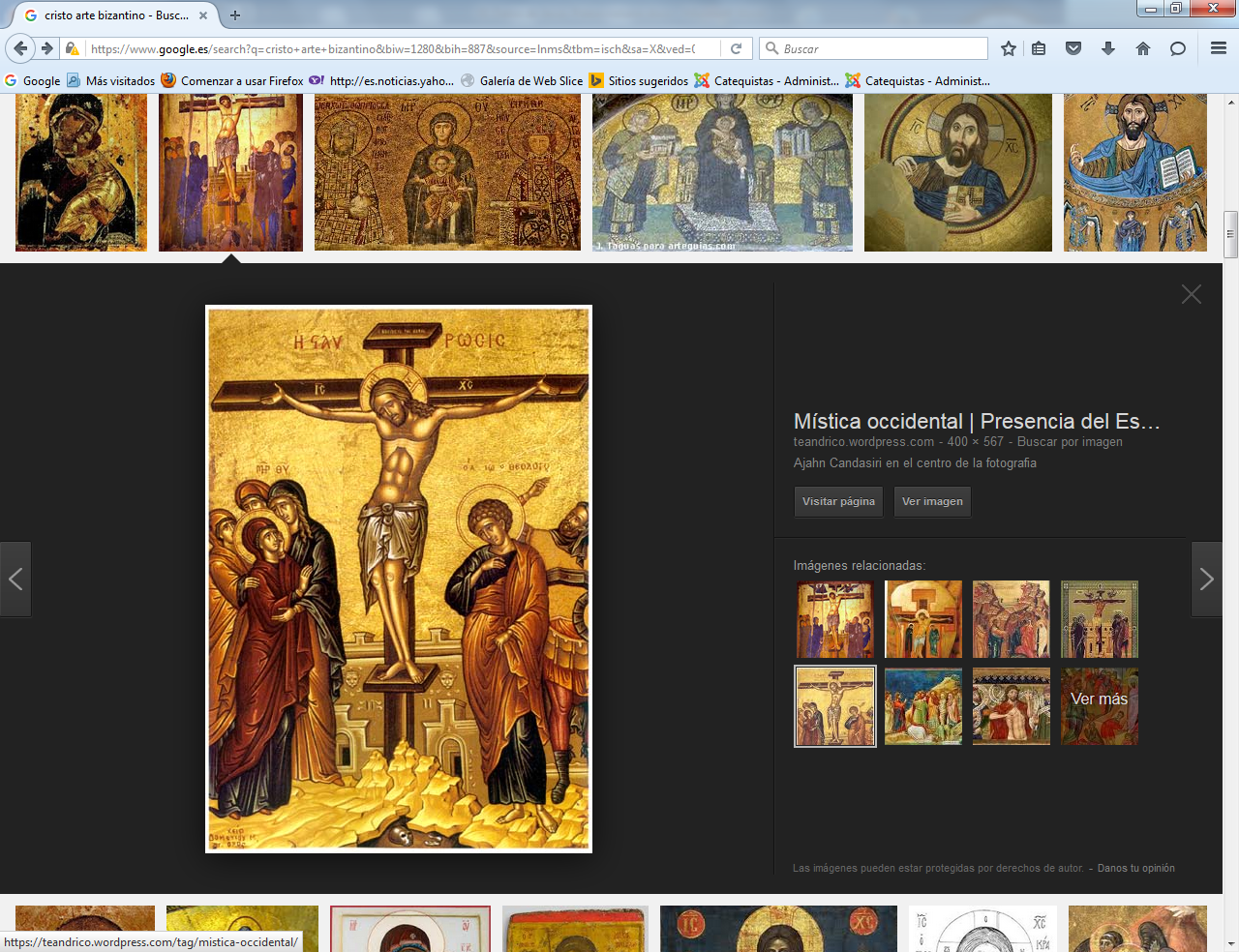 Crucifijos bizantinos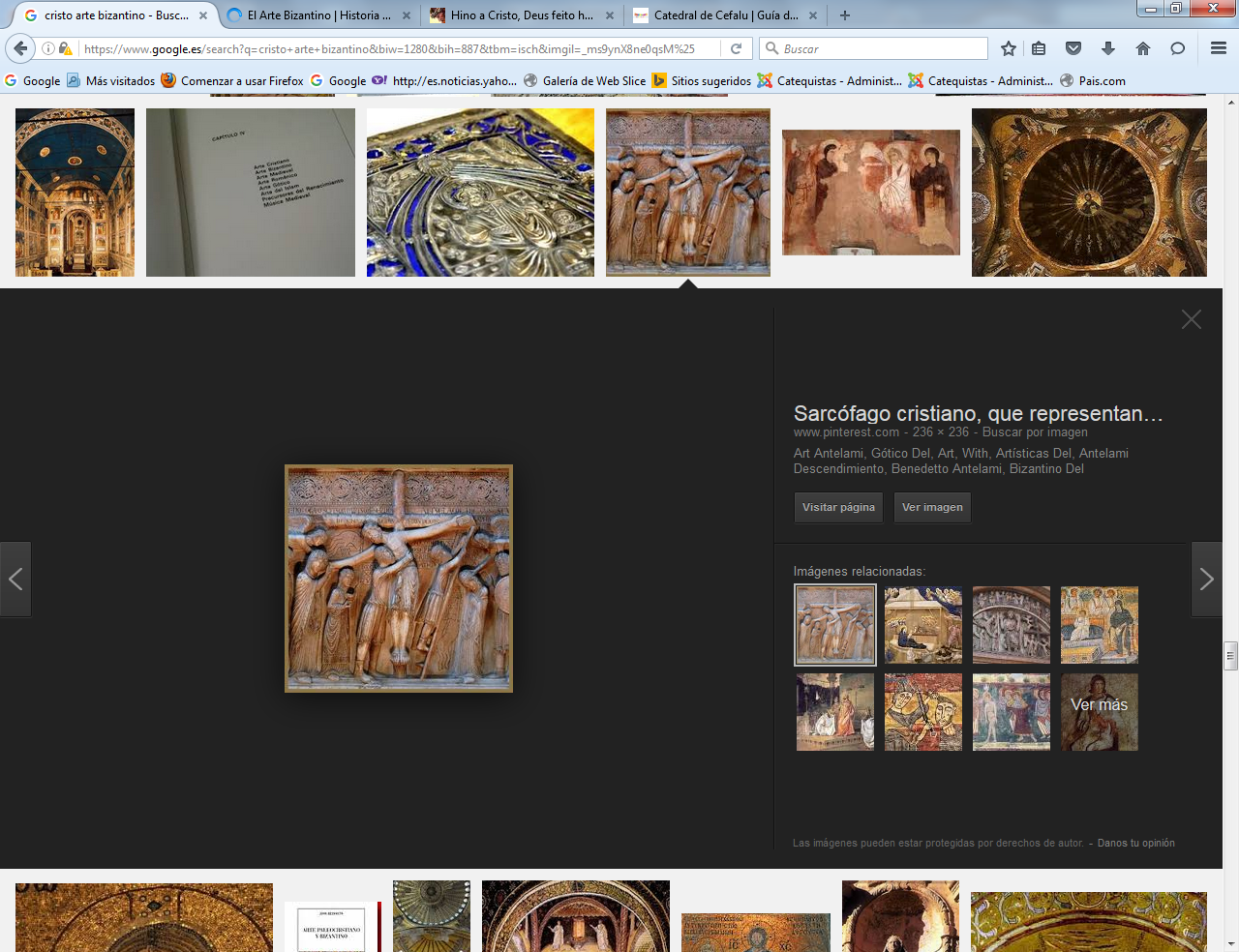 Descendimiento, Benedetto Antelami, Bizantino 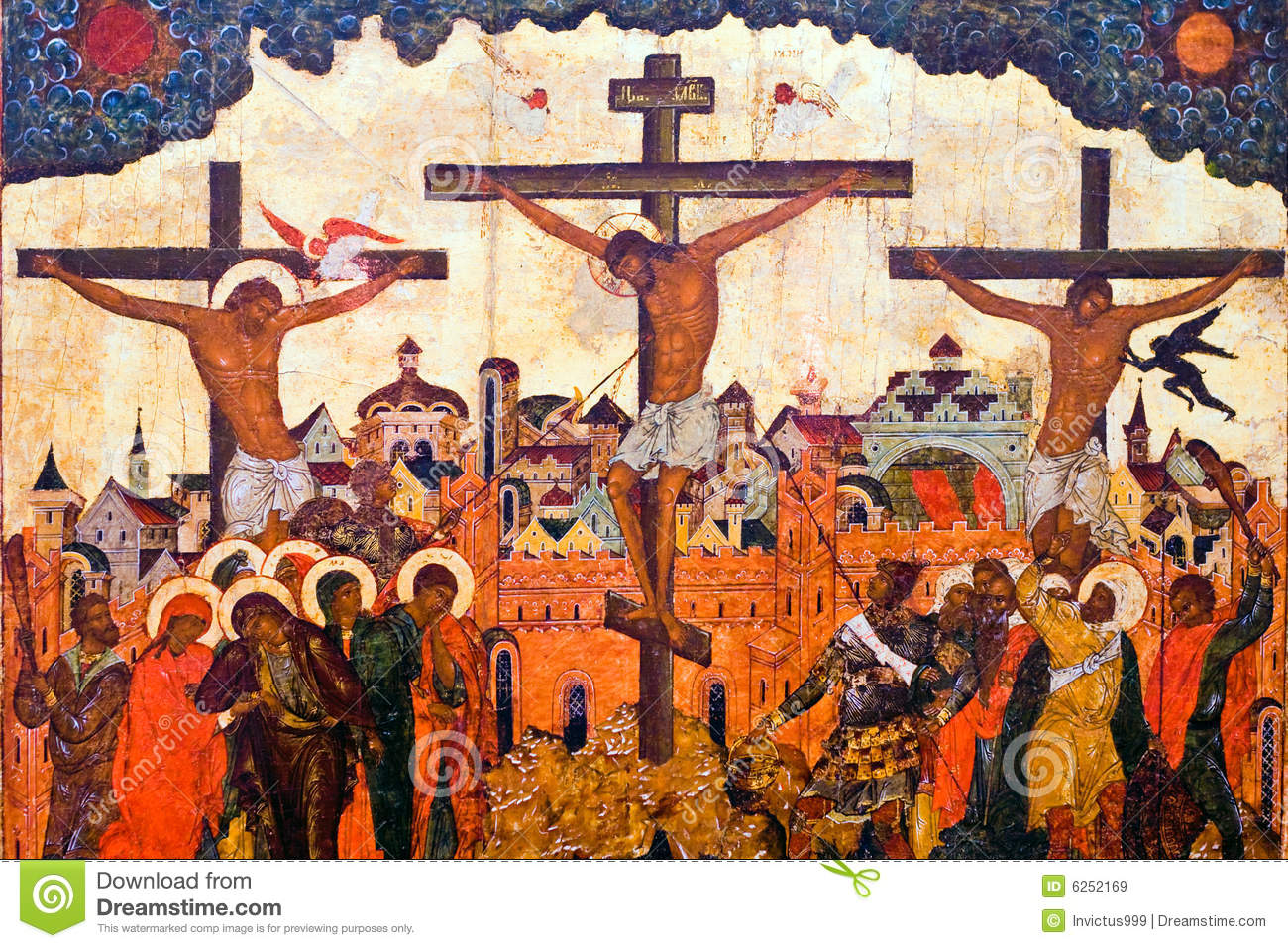 Los hechos de Jesús, vida,  milagros, y muerte, se presentan como mensajes de vida duradera, no como recuerdos de un ayer que ya pasó. El arte bizantino mezcla hondura con suavidad, fantasía con realismo, presencia divina con interés humano. No es dramático. Es sugestivo al mismo tiempo que sereno.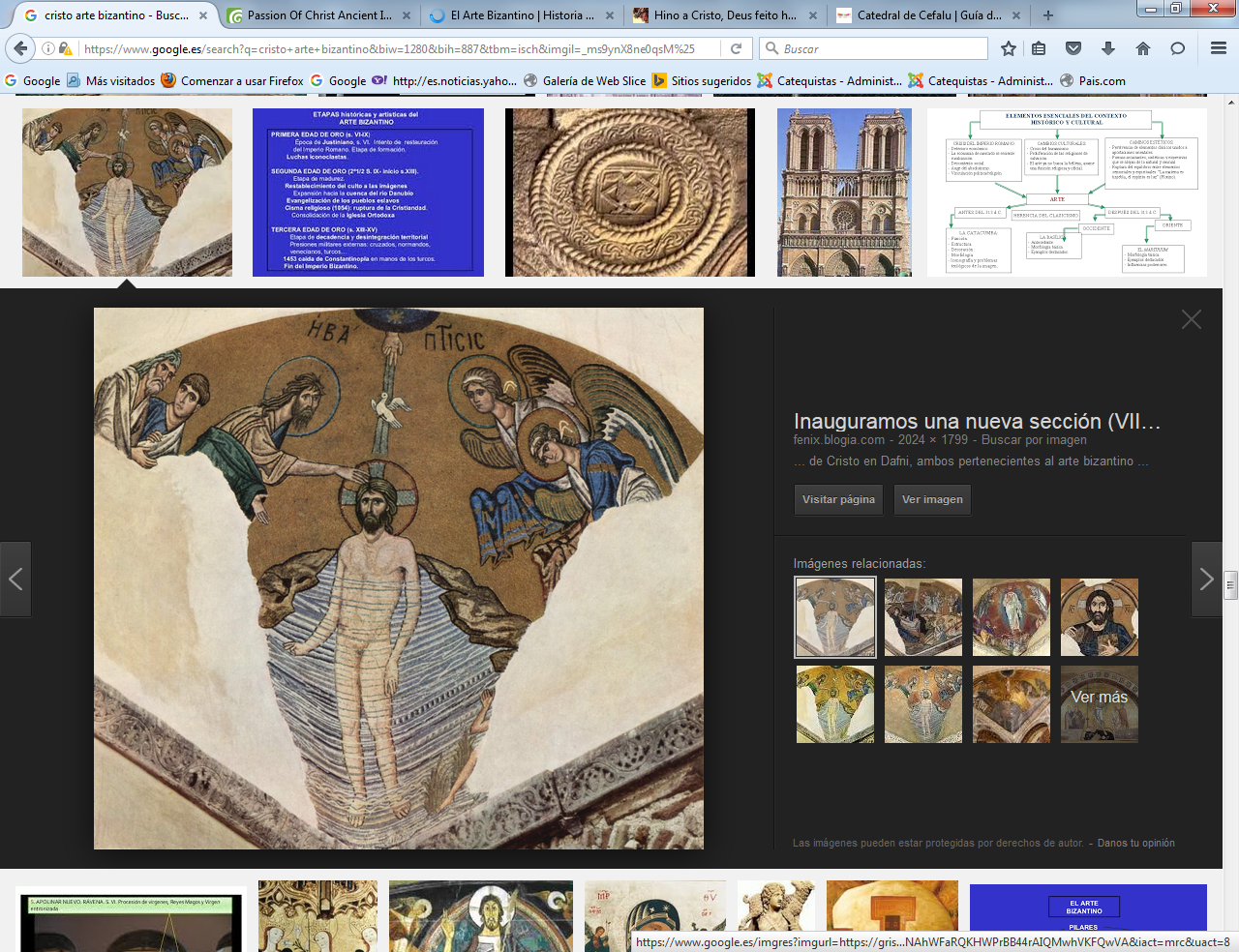 Bautismo de Cristo. Templo de Dafni . Grecia  acaso del 1100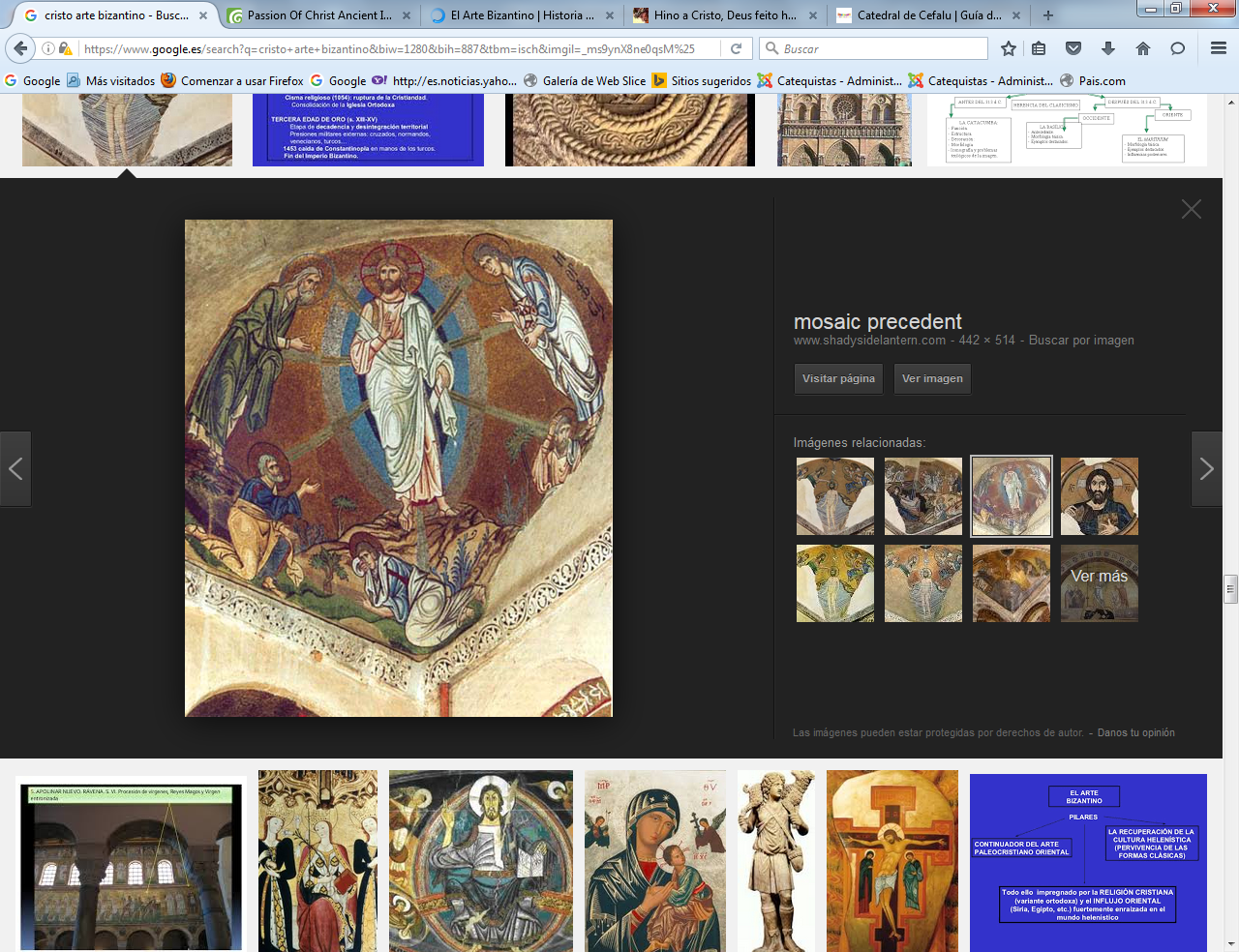 Transfiguración. Dafni s. XII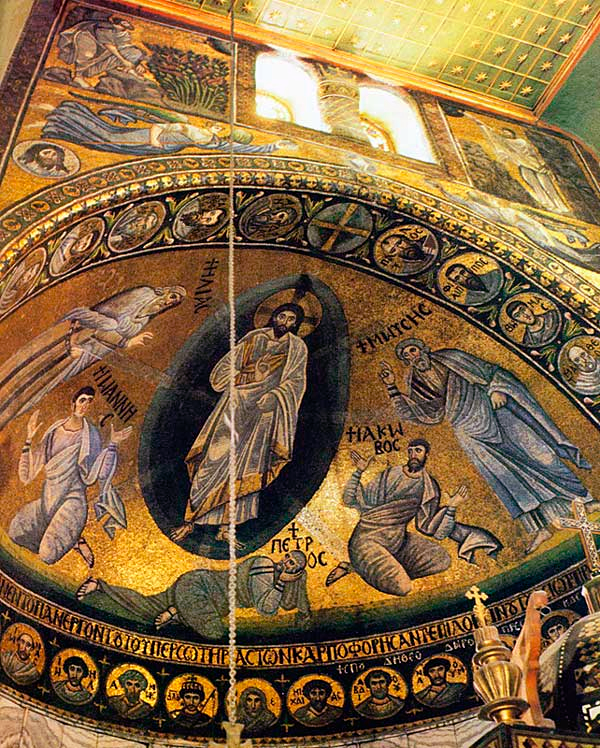 Monasterio de Sta Catalina. Sinai. Hacia 565   El arte bizantino, luminoso, sugestivo, piadoso y fantasioso, nos lleva a descubrir el espíritu intuitivo en los artistas y a la visión de un Dios contemplativo, en la figura de Cristo humano y cercano. Es un arte que lleva a Dios en sus colores y en sus siluetas. Hay que saber verlo con fe y con amor.En el arte bizantino hay que saber valorar el detalle: los ojos, la barba, el cabello, los vestidos, el color, el fondo luminoso que proyecta la fantasía de quien lo mira hacia el misterio del más allá. Dios se halla presente en el pincel del artista o en el buril del tallador. El que mira el resultado debe superar el mirar por el admirar y creer con firmeza, más que sospechar con vacilación.El Cristo bizantino supera al paleocristiano en claridad, consistencia y serenidad. Han pasados ya diversas herejías y su misterio queda definido con términos claros, biblicos y dogmáticos. La fe sigue muy vinculada al sentimiento , pero responde en los términos y en las figuras a ideas claras.